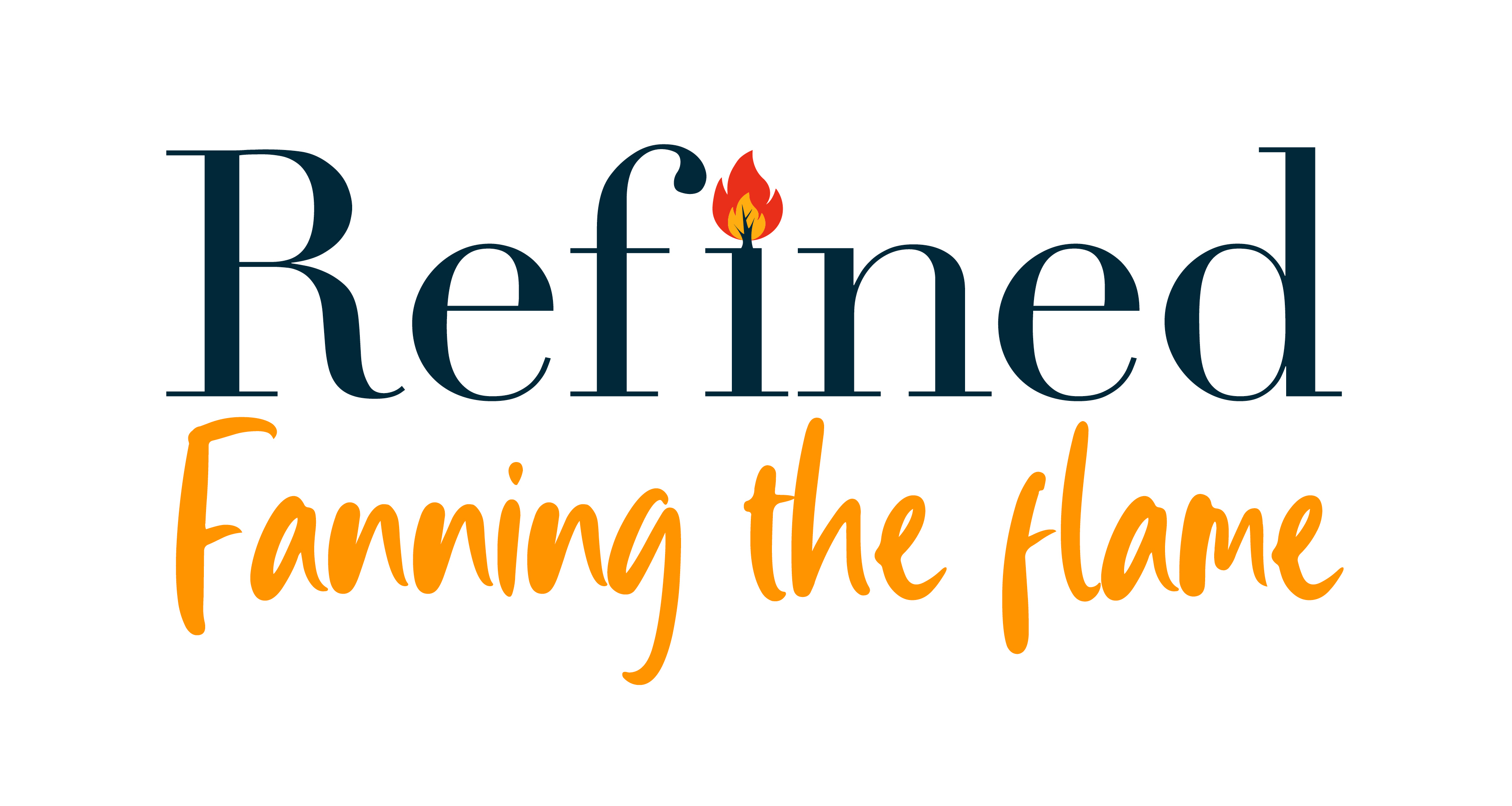 Fanning the Flame | Video RecordingsFanning the flame | complete recordinghttps://vimeo.com/549223237/0a0677ac90Moderator's devotion & prayerhttps://vimeo.com/537735544/1a4bcf289eSession 1 | Approaching the journey out of lockdownhttps://vimeo.com/549320876/44e119a234Children's and youth ministry focushttps://vimeo.com/549319909/0d912e2b91Session 2 | Anticipating the next stages of the journey out of lockdownhttps://vimeo.com/549321613/9093f2666cBelow are links to a full list of resources available and upcoming webinars and podcasts, all offered to help your congregation navigate its journey out of lockdown.Fanning the Flame | Useful ResourcesRefined Hub
The ‘Refined hub’ provides a range of content focused for supporting congregations and their members in responding to the impact of the Covid-19 pandemic. Together again
Practical advice and guidelines to be consulted in resuming activities in congregations. Together again for children's ministry
Ideas, advice and resources for children’s ministry now and as increasing opportunities unfold.Together again for youth ministry
Ideas, advice and resources for youth ministry now and as increasing opportunities unfold.Redefined
Stories of congregations finding ways to do church life differently during the pandemic. Tides
Short daily devotionals written by PCI members accessible by email. Blogs
Reflections on aspects of everyday life and church life during the pandemic.  Podcast
Audio programmes sharing reflections from across PCI on issues arising from the experience of the pandemic. Webinars
Online events equipping congregations and their members for aspects of church life during the pandemic. Digital Ministry Tips & Tools
Practical advice on digital worship and other online activities.  Social Media Prompts
A new shareable Friday feature on PCI social media to prompt members to a simple thing we can all do to contribute to the healthy return of our congregation’s life and witness. Prism
Part biblical reflection, part framework for discussion, part practical response and part encouragement to take fresh faith in God.  Whole
Small group studies on Christian wellbeing for digital or in-person use.For Now
A way for congregations to simply and safely retain connection with every family while restrictions continue to curtail normal church activities.  Proximity
Relevant and challenging content for relational disciple-making. Ideal for one-to-one or small group discussion. Opening up to God
For kirk sessions or organisational leaders as they lead their congregations out of lockdown. Looking at lessons learned and helping reassess what we might stop doing or do differently.Sinking
A video clip to gently prompt others to reflect on what is going on in their souls and to consider what the Christian message might have to offer.  Youth App
Youth App allowing congregations to safely and effectively keep in touch with young people, leaders and parents. Encounters with Jesus
Video-based resource for children’s and family ministry.Digital Dispatches
Video updates showcasing what God is doing through PCI mission across the world.What’s coming upWebinars:Bookings are open now for the following webinars:Thursday 3 June 2021 | Together again for children’s ministryThursday 10 June 2021 | Together again for youth ministry Thursday 17 June 2021 | Together again as kirk sessionsWednesday 23 June 2021 | Growing our presence in the communityTo access a full list of recordings of previous webinars click here.Podcasts:Latest Release | Journeying forward with young people Wednesday 19 May 2021 | Coming back to life: When, What, How, Why? Wednesday 9 June 2021 | Reconnecting in the summer season Wednesday 23 June 2021 | In conversation with PCI global mission workers To access a full list of recordings of previous podcasts click here. NEW A simple way of signing up for future updates and resourcesTo be kept in touch throughout the year with future PCI material available for all aspects of your congregation’s life and witness please subscribe to the new E-quip ezine. 
E-quip ezine. Please do encourage other key leaders in your congregation to sign up too by forwarding the link. 